ПАМЯТКА ДЛЯ РОДИТЕЛЕЙ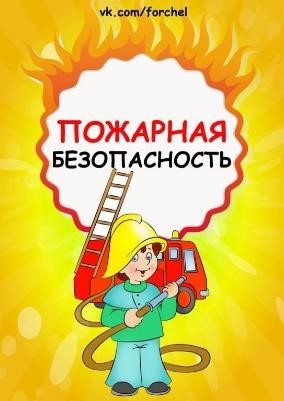 Безопасное использование бытовых электроприборов в холодный период года          Чтобы избежать неприятностей, при пользовании отопительными и бытовыми нагревательными приборами необходимо соблюдать следующие требования: Не эксплуатируйте неисправное печное отопление, самодельные нагревательные приборы; Не оставляйте без присмотра топящиеся печи, включенные обогревательные приборы, не поручайте надзор за ними детям; Не растапливайте печи горючими жидкостями, своевременно очищайте дымоход от сажи; Не допускайте эксплуатации электропроводки с поврежденной изоляцией, неисправных розеток, применения самодельных предохранителей; Не включайте в одну розетку сразу несколько электроприборов; Кладку и ремонт печей поручайте только квалифицированным специалистам. И ЕЩЁ!элементарные правила пожарной безопасности, которые необходимо соблюдать в быту:Не курите в постели и не позволяйте этого своим родным. Задумайтесь! 95% пожаров с гибелью людей происходит по причине курения в постели. Не оставляйте без присмотра включенные электроприборы и источники открытого огня. Не пользуйтесь неисправными, самодельными электроприборами, не перегружайте электросеть. Не храните дома горючие жидкости, взрывчатые и ядовитые вещества. Установите в своем жилище и поддерживайте в исправном состоянии автономные пожарные извещатели (АПИ), которые обнаруживают дым и сигнализируют о пожаре на самых ранних его стадиях.  Установленный АПИ многократно увеличит Ваши шансы на спасение и поможет спасти Ваше имущество. Родители! Помните, что оставленные без присмотра дети могут играть с огнем и это приведет к трагедии. СТРОГО СОБЛЮДАЙТЕ ПРАВИЛА ПОЖАРНОЙ Строго соблюдайте правил пожарной безопасности! Берегите себя и своих близких! Опасность электроприборовиспользовать электроприборы для сушки белья и обуви; - оставлять без присмотра обогреватели. Уходя из дома, выключайте и вынимайте шнуры всех электроприборов, кроме холодильника. На случай ЧП обменяйтесь номерами телефонов с соседями.  В случае возникновения пожара немедленно звоните в пожарно-спасательную службу по телефону: 01, МТС: 010 БИЛАЙН: 001 МЕГАФОН: 112 УВАЖАЕМЫЕ РОДИТЕЛИ! ПОМНИТЕ: ЖИЗНЬ, ЗДОРОВЬЕ И БЕЗОПАСНОСТЬ ДЕТЕЙ – В ВАШИХ РУКАХ!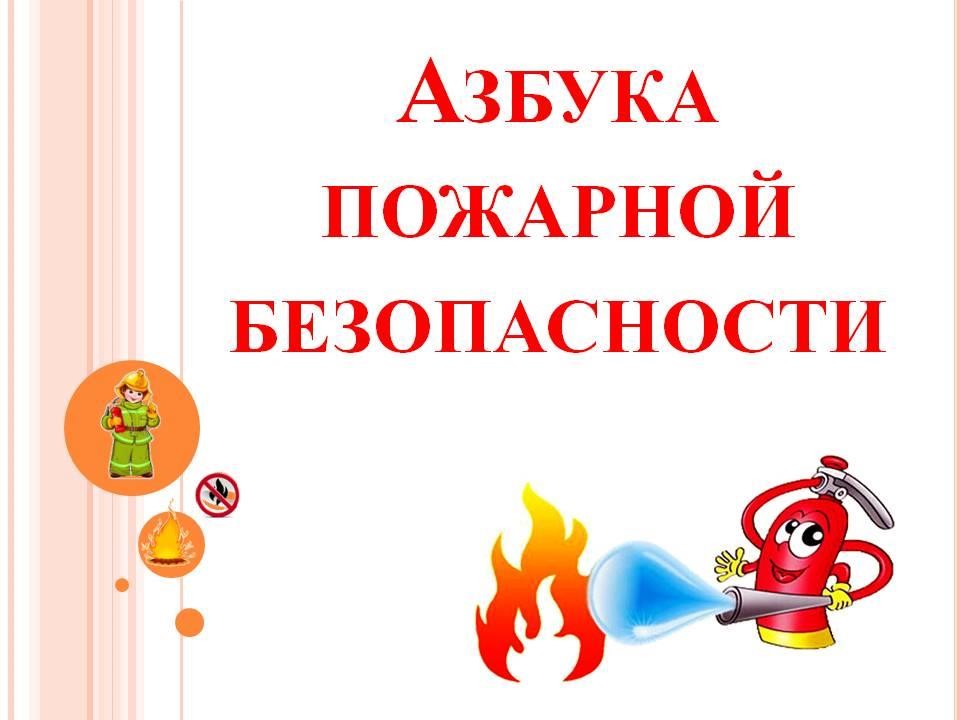 